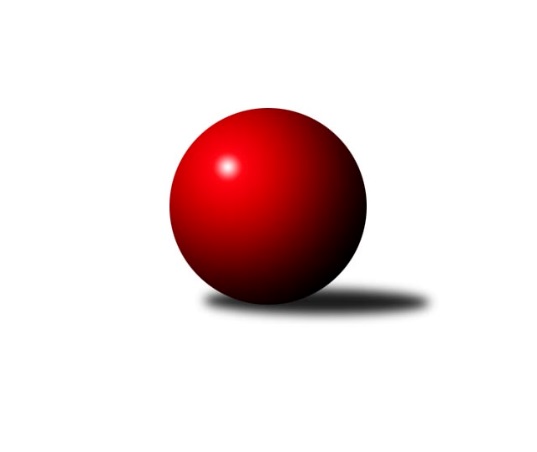 Č.14Ročník 2008/2009	23.5.2024 Krajský přebor OL 2008/2009Statistika 14. kolaTabulka družstev:		družstvo	záp	výh	rem	proh	skore	sety	průměr	body	plné	dorážka	chyby	1.	KK Lipník nad Bečvou ˝A˝	14	12	0	2	164 : 60 	(107.0 : 61.0)	2443	24	1702	741	39.4	2.	SK Olomouc Sigma MŽ	14	9	2	3	148 : 76 	(97.5 : 70.5)	2429	20	1685	743	38.4	3.	TJ  Krnov ˝B˝	14	9	1	4	135 : 89 	(94.0 : 74.0)	2420	19	1672	747	39.6	4.	TJ Tatran Litovel	14	9	0	5	125 : 99 	(91.5 : 76.5)	2433	18	1693	740	38.1	5.	Spartak Přerov ˝C˝	14	7	3	4	128 : 96 	(92.0 : 76.0)	2436	17	1686	750	31.8	6.	TJ Pozemstav Prostějov	14	7	2	5	108 : 116 	(78.5 : 89.5)	2411	16	1692	719	46	7.	TJ Kovohutě Břidličná ˝B˝	14	7	1	6	118 : 106 	(95.0 : 73.0)	2382	15	1661	722	38.4	8.	SKK Jeseník ˝B˝	14	6	1	7	102 : 122 	(78.0 : 90.0)	2404	13	1670	734	35.5	9.	KK Zábřeh  ˝C˝	14	5	1	8	104 : 120 	(81.0 : 87.0)	2416	11	1664	753	37.4	10.	TJ Sokol Mohelnice	14	5	1	8	96 : 128 	(80.0 : 88.0)	2408	11	1675	733	42.5	11.	TJ Horní Benešov ˝E˝	14	4	1	9	89 : 135 	(75.5 : 92.5)	2391	9	1663	728	44.9	12.	TJ Horní Benešov ˝C˝	14	4	1	9	88 : 136 	(63.0 : 105.0)	2331	9	1644	686	43	13.	KK Lipník nad Bečvou ˝B˝	14	4	1	9	85 : 139 	(69.5 : 98.5)	2331	9	1656	676	52.5	14.	KKŽ Šternberk ˝A˝	14	2	1	11	78 : 146 	(73.5 : 94.5)	2435	5	1688	747	42.6Tabulka doma:		družstvo	záp	výh	rem	proh	skore	sety	průměr	body	maximum	minimum	1.	KK Lipník nad Bečvou ˝A˝	8	8	0	0	106 : 22 	(68.5 : 27.5)	2434	16	2515	2376	2.	TJ Pozemstav Prostějov	8	6	2	0	86 : 42 	(52.5 : 43.5)	2487	14	2542	2448	3.	TJ Tatran Litovel	8	7	0	1	83 : 45 	(51.5 : 44.5)	2356	14	2440	2281	4.	Spartak Přerov ˝C˝	8	6	1	1	90 : 38 	(60.0 : 36.0)	2604	13	2710	2506	5.	TJ  Krnov ˝B˝	8	6	0	2	86 : 42 	(63.0 : 33.0)	2358	12	2388	2320	6.	TJ Kovohutě Břidličná ˝B˝	7	5	1	1	74 : 38 	(58.5 : 25.5)	2364	11	2422	2312	7.	SKK Jeseník ˝B˝	7	5	0	2	66 : 46 	(47.0 : 37.0)	2467	10	2570	2385	8.	SK Olomouc Sigma MŽ	6	4	1	1	70 : 26 	(47.5 : 24.5)	2458	9	2516	2364	9.	TJ Horní Benešov ˝C˝	6	4	1	1	62 : 34 	(40.0 : 32.0)	2539	9	2578	2508	10.	KK Zábřeh  ˝C˝	7	4	0	3	66 : 46 	(45.0 : 39.0)	2518	8	2579	2442	11.	KK Lipník nad Bečvou ˝B˝	6	3	1	2	52 : 44 	(36.5 : 35.5)	2311	7	2394	2252	12.	TJ Horní Benešov ˝E˝	7	3	1	3	55 : 57 	(44.0 : 40.0)	2457	7	2518	2389	13.	TJ Sokol Mohelnice	6	3	0	3	47 : 49 	(35.0 : 37.0)	2574	6	2618	2503	14.	KKŽ Šternberk ˝A˝	6	0	0	6	26 : 70 	(30.0 : 42.0)	2427	0	2466	2400Tabulka venku:		družstvo	záp	výh	rem	proh	skore	sety	průměr	body	maximum	minimum	1.	SK Olomouc Sigma MŽ	8	5	1	2	78 : 50 	(50.0 : 46.0)	2425	11	2524	2304	2.	KK Lipník nad Bečvou ˝A˝	6	4	0	2	58 : 38 	(38.5 : 33.5)	2445	8	2521	2326	3.	TJ  Krnov ˝B˝	6	3	1	2	49 : 47 	(31.0 : 41.0)	2430	7	2585	2282	4.	KKŽ Šternberk ˝A˝	8	2	1	5	52 : 76 	(43.5 : 52.5)	2436	5	2638	2256	5.	TJ Sokol Mohelnice	8	2	1	5	49 : 79 	(45.0 : 51.0)	2385	5	2615	2217	6.	TJ Tatran Litovel	6	2	0	4	42 : 54 	(40.0 : 32.0)	2446	4	2588	2283	7.	Spartak Přerov ˝C˝	6	1	2	3	38 : 58 	(32.0 : 40.0)	2408	4	2525	2259	8.	TJ Kovohutě Břidličná ˝B˝	7	2	0	5	44 : 68 	(36.5 : 47.5)	2385	4	2482	2238	9.	KK Zábřeh  ˝C˝	7	1	1	5	38 : 74 	(36.0 : 48.0)	2400	3	2484	2220	10.	SKK Jeseník ˝B˝	7	1	1	5	36 : 76 	(31.0 : 53.0)	2393	3	2540	2203	11.	TJ Horní Benešov ˝E˝	7	1	0	6	34 : 78 	(31.5 : 52.5)	2386	2	2507	2195	12.	TJ Pozemstav Prostějov	6	1	0	5	22 : 74 	(26.0 : 46.0)	2398	2	2476	2314	13.	KK Lipník nad Bečvou ˝B˝	8	1	0	7	33 : 95 	(33.0 : 63.0)	2336	2	2486	2159	14.	TJ Horní Benešov ˝C˝	8	0	0	8	26 : 102 	(23.0 : 73.0)	2301	0	2525	1827Tabulka podzimní části:		družstvo	záp	výh	rem	proh	skore	sety	průměr	body	doma	venku	1.	KK Lipník nad Bečvou ˝A˝	13	11	0	2	152 : 56 	(99.0 : 57.0)	2444	22 	7 	0 	0 	4 	0 	2	2.	SK Olomouc Sigma MŽ	13	9	2	2	144 : 64 	(93.5 : 62.5)	2444	20 	4 	1 	1 	5 	1 	1	3.	TJ  Krnov ˝B˝	13	8	1	4	123 : 85 	(85.0 : 71.0)	2420	17 	5 	0 	2 	3 	1 	2	4.	TJ Tatran Litovel	13	8	0	5	113 : 95 	(83.0 : 73.0)	2433	16 	6 	0 	1 	2 	0 	4	5.	Spartak Přerov ˝C˝	13	6	3	4	112 : 96 	(82.0 : 74.0)	2436	15 	5 	1 	1 	1 	2 	3	6.	TJ Pozemstav Prostějov	13	7	1	5	100 : 108 	(72.5 : 83.5)	2412	15 	6 	1 	0 	1 	0 	5	7.	TJ Kovohutě Břidličná ˝B˝	13	7	0	6	110 : 98 	(88.0 : 68.0)	2382	14 	5 	0 	1 	2 	0 	5	8.	SKK Jeseník ˝B˝	13	6	0	7	94 : 114 	(73.0 : 83.0)	2414	12 	5 	0 	2 	1 	0 	5	9.	TJ Sokol Mohelnice	13	5	0	8	88 : 120 	(74.0 : 82.0)	2409	10 	3 	0 	3 	2 	0 	5	10.	KK Zábřeh  ˝C˝	13	4	1	8	92 : 116 	(72.0 : 84.0)	2415	9 	3 	0 	3 	1 	1 	5	11.	TJ Horní Benešov ˝E˝	13	4	1	8	89 : 119 	(73.5 : 82.5)	2380	9 	3 	1 	3 	1 	0 	5	12.	TJ Horní Benešov ˝C˝	13	4	1	8	84 : 124 	(60.0 : 96.0)	2315	9 	4 	1 	1 	0 	0 	7	13.	KK Lipník nad Bečvou ˝B˝	13	4	1	8	81 : 127 	(66.0 : 90.0)	2339	9 	3 	1 	2 	1 	0 	6	14.	KKŽ Šternberk ˝A˝	13	2	1	10	74 : 134 	(70.5 : 85.5)	2457	5 	0 	0 	6 	2 	1 	4Tabulka jarní části:		družstvo	záp	výh	rem	proh	skore	sety	průměr	body	doma	venku	1.	Spartak Přerov ˝C˝	1	1	0	0	16 : 0 	(10.0 : 2.0)	2638	2 	1 	0 	0 	0 	0 	0 	2.	KK Zábřeh  ˝C˝	1	1	0	0	12 : 4 	(9.0 : 3.0)	2559	2 	1 	0 	0 	0 	0 	0 	3.	KK Lipník nad Bečvou ˝A˝	1	1	0	0	12 : 4 	(8.0 : 4.0)	2406	2 	1 	0 	0 	0 	0 	0 	4.	TJ Tatran Litovel	1	1	0	0	12 : 4 	(8.5 : 3.5)	2380	2 	1 	0 	0 	0 	0 	0 	5.	TJ  Krnov ˝B˝	1	1	0	0	12 : 4 	(9.0 : 3.0)	2328	2 	1 	0 	0 	0 	0 	0 	6.	TJ Pozemstav Prostějov	1	0	1	0	8 : 8 	(6.0 : 6.0)	2448	1 	0 	1 	0 	0 	0 	0 	7.	TJ Sokol Mohelnice	1	0	1	0	8 : 8 	(6.0 : 6.0)	2402	1 	0 	0 	0 	0 	1 	0 	8.	TJ Kovohutě Břidličná ˝B˝	1	0	1	0	8 : 8 	(7.0 : 5.0)	2352	1 	0 	1 	0 	0 	0 	0 	9.	SKK Jeseník ˝B˝	1	0	1	0	8 : 8 	(5.0 : 7.0)	2343	1 	0 	0 	0 	0 	1 	0 	10.	TJ Horní Benešov ˝C˝	1	0	0	1	4 : 12 	(3.0 : 9.0)	2439	0 	0 	0 	0 	0 	0 	1 	11.	SK Olomouc Sigma MŽ	1	0	0	1	4 : 12 	(4.0 : 8.0)	2304	0 	0 	0 	0 	0 	0 	1 	12.	KK Lipník nad Bečvou ˝B˝	1	0	0	1	4 : 12 	(3.5 : 8.5)	2279	0 	0 	0 	0 	0 	0 	1 	13.	KKŽ Šternberk ˝A˝	1	0	0	1	4 : 12 	(3.0 : 9.0)	2259	0 	0 	0 	0 	0 	0 	1 	14.	TJ Horní Benešov ˝E˝	1	0	0	1	0 : 16 	(2.0 : 10.0)	2456	0 	0 	0 	0 	0 	0 	1 Zisk bodů pro družstvo:		jméno hráče	družstvo	body	zápasy	v %	dílčí body	sety	v %	1.	Jitka Szczyrbová 	KK Lipník nad Bečvou ˝A˝ 	26	/	14	(93%)		/		(%)	2.	Miroslav Talášek 	TJ Tatran Litovel 	22	/	13	(85%)		/		(%)	3.	Zdeněk   Macháček st. 	KK Lipník nad Bečvou ˝A˝ 	22	/	13	(85%)		/		(%)	4.	František Baslar 	SK Olomouc Sigma MŽ 	20	/	13	(77%)		/		(%)	5.	Zdeněk  Macháček ml 	KK Lipník nad Bečvou ˝A˝ 	20	/	14	(71%)		/		(%)	6.	Karel Meissel 	TJ Pozemstav Prostějov 	20	/	14	(71%)		/		(%)	7.	Pavel Jüngling 	SK Olomouc Sigma MŽ 	20	/	14	(71%)		/		(%)	8.	Jiří Malíšek 	SK Olomouc Sigma MŽ 	20	/	14	(71%)		/		(%)	9.	Radek Malíšek 	SK Olomouc Sigma MŽ 	19	/	14	(68%)		/		(%)	10.	Pavel Jalůvka 	TJ  Krnov ˝B˝ 	18	/	10	(90%)		/		(%)	11.	Rostislav  Cundrla 	SKK Jeseník ˝B˝ 	18	/	11	(82%)		/		(%)	12.	Jan Kolář 	KK Zábřeh  ˝C˝ 	18	/	13	(69%)		/		(%)	13.	Josef Veselý 	TJ Kovohutě Břidličná ˝B˝ 	18	/	14	(64%)		/		(%)	14.	Jaromír Janošec 	TJ Tatran Litovel 	17	/	11	(77%)		/		(%)	15.	Miroslav Hyc 	SK Olomouc Sigma MŽ 	17	/	14	(61%)		/		(%)	16.	Ondřej Pospíšil 	TJ Sokol Mohelnice 	16	/	8	(100%)		/		(%)	17.	Ladislav Skřivánek 	KK Lipník nad Bečvou ˝B˝ 	16	/	11	(73%)		/		(%)	18.	Petr Vaněk 	TJ  Krnov ˝B˝ 	16	/	11	(73%)		/		(%)	19.	Miroslav Sigmund 	TJ Tatran Litovel 	16	/	12	(67%)		/		(%)	20.	Radek Lankaš 	KK Lipník nad Bečvou ˝B˝ 	16	/	12	(67%)		/		(%)	21.	Richard Štětka 	KK Lipník nad Bečvou ˝A˝ 	16	/	13	(62%)		/		(%)	22.	Stanislav Kopal 	TJ  Krnov ˝B˝ 	16	/	13	(62%)		/		(%)	23.	Jan Kriwenky 	TJ Horní Benešov ˝C˝ 	16	/	13	(62%)		/		(%)	24.	Luděk Zeman 	TJ Horní Benešov ˝E˝ 	16	/	14	(57%)		/		(%)	25.	Petr Otáhal 	TJ Kovohutě Břidličná ˝B˝ 	16	/	14	(57%)		/		(%)	26.	Martin Liška 	KK Zábřeh  ˝C˝ 	14	/	9	(78%)		/		(%)	27.	Michal Klich 	TJ Horní Benešov ˝C˝ 	14	/	12	(58%)		/		(%)	28.	Rostislav Petřík 	Spartak Přerov ˝C˝ 	14	/	12	(58%)		/		(%)	29.	Petr Vácha 	Spartak Přerov ˝C˝ 	14	/	12	(58%)		/		(%)	30.	Rostislav Pelz 	KK Lipník nad Bečvou ˝A˝ 	14	/	13	(54%)		/		(%)	31.	Zdeněk Fiury st. st.	TJ Kovohutě Břidličná ˝B˝ 	14	/	14	(50%)		/		(%)	32.	Jiří Srovnal 	KK Zábřeh  ˝C˝ 	13	/	11	(59%)		/		(%)	33.	Marek  Navrátil 	Spartak Přerov ˝C˝ 	12	/	8	(75%)		/		(%)	34.	Michal Symerský 	Spartak Přerov ˝C˝ 	12	/	9	(67%)		/		(%)	35.	Zdeněk Fiury ml. ml.	TJ Kovohutě Břidličná ˝B˝ 	12	/	10	(60%)		/		(%)	36.	Jindřich Gavenda 	KKŽ Šternberk ˝A˝ 	12	/	10	(60%)		/		(%)	37.	Zdeněk Chmela ml.	TJ Kovohutě Břidličná ˝B˝ 	12	/	12	(50%)		/		(%)	38.	Emil Pick 	KKŽ Šternberk ˝A˝ 	12	/	12	(50%)		/		(%)	39.	Zdeněk Šebesta 	TJ Sokol Mohelnice 	12	/	13	(46%)		/		(%)	40.	Jaromír Martiník 	TJ Horní Benešov ˝E˝ 	12	/	13	(46%)		/		(%)	41.	Vilém Zeiner 	KK Lipník nad Bečvou ˝A˝ 	12	/	13	(46%)		/		(%)	42.	Petr Malíšek 	SK Olomouc Sigma MŽ 	12	/	14	(43%)		/		(%)	43.	Michal Rašťák 	TJ Horní Benešov ˝E˝ 	12	/	14	(43%)		/		(%)	44.	Josef Sitta st. 	KK Zábřeh  ˝C˝ 	12	/	14	(43%)		/		(%)	45.	Jaromíra Smejkalová 	SKK Jeseník ˝B˝ 	12	/	14	(43%)		/		(%)	46.	Jiří Kolář 	KK Lipník nad Bečvou ˝B˝ 	12	/	14	(43%)		/		(%)	47.	Ľudovit Kumi 	TJ Sokol Mohelnice 	11	/	9	(61%)		/		(%)	48.	Miloslav  Compel 	KK Zábřeh  ˝C˝ 	10	/	5	(100%)		/		(%)	49.	Jan Pernica 	TJ Pozemstav Prostějov 	10	/	8	(63%)		/		(%)	50.	Petr Rak 	TJ Horní Benešov ˝C˝ 	10	/	9	(56%)		/		(%)	51.	Václav Pumprla 	Spartak Přerov ˝C˝ 	10	/	10	(50%)		/		(%)	52.	Robert Kučerka 	TJ Horní Benešov ˝C˝ 	10	/	10	(50%)		/		(%)	53.	Zdeněk Janoud 	SKK Jeseník ˝B˝ 	10	/	11	(45%)		/		(%)	54.	Jaroslav Jílek 	TJ Sokol Mohelnice 	10	/	11	(45%)		/		(%)	55.	František Vícha 	TJ  Krnov ˝B˝ 	10	/	11	(45%)		/		(%)	56.	Miluše Rychová 	TJ  Krnov ˝B˝ 	10	/	11	(45%)		/		(%)	57.	Miroslav Setinský 	SKK Jeseník ˝B˝ 	10	/	13	(38%)		/		(%)	58.	Zdeněk Kment 	TJ Horní Benešov ˝C˝ 	10	/	13	(38%)		/		(%)	59.	Ludvík Vymazal 	TJ Tatran Litovel 	10	/	14	(36%)		/		(%)	60.	Vladimír Vavrečka 	TJ  Krnov ˝B˝ 	9	/	7	(64%)		/		(%)	61.	Zbyněk Tesař 	TJ Horní Benešov ˝E˝ 	9	/	14	(32%)		/		(%)	62.	Michal Weinlich 	KK Zábřeh  ˝C˝ 	8	/	4	(100%)		/		(%)	63.	David Pospíšil 	KKŽ Šternberk ˝A˝ 	8	/	5	(80%)		/		(%)	64.	Martin Koraba 	TJ  Krnov ˝B˝ 	8	/	5	(80%)		/		(%)	65.	Petr Axman 	TJ Tatran Litovel 	8	/	5	(80%)		/		(%)	66.	Jan Holouš 	TJ  Krnov ˝B˝ 	8	/	7	(57%)		/		(%)	67.	Václav Šubert 	KKŽ Šternberk ˝A˝ 	8	/	8	(50%)		/		(%)	68.	Jiří Kohoutek 	Spartak Přerov ˝C˝ 	8	/	8	(50%)		/		(%)	69.	Ondřej Matula 	TJ Pozemstav Prostějov 	8	/	8	(50%)		/		(%)	70.	Jaroslav Koudelný 	TJ Sokol Mohelnice 	8	/	8	(50%)		/		(%)	71.	Jana Martiníková 	TJ Horní Benešov ˝E˝ 	8	/	10	(40%)		/		(%)	72.	Václav Kovařík 	TJ Pozemstav Prostějov 	8	/	11	(36%)		/		(%)	73.	Miloslav Krchov 	TJ Kovohutě Břidličná ˝B˝ 	8	/	12	(33%)		/		(%)	74.	Karel Kučera 	SKK Jeseník ˝B˝ 	8	/	12	(33%)		/		(%)	75.	Rostislav Krejčí 	TJ Sokol Mohelnice 	8	/	12	(33%)		/		(%)	76.	Jakub Marušinec 	TJ Pozemstav Prostějov 	8	/	13	(31%)		/		(%)	77.	Pavel  Ďuriš ml. 	KKŽ Šternberk ˝A˝ 	8	/	14	(29%)		/		(%)	78.	Radek Kolář 	KK Lipník nad Bečvou ˝B˝ 	7	/	11	(32%)		/		(%)	79.	Miloslav  Petrů 	TJ Horní Benešov ˝C˝ 	6	/	3	(100%)		/		(%)	80.	Zdeněk  Macháček 	KK Lipník nad Bečvou ˝A˝ 	6	/	3	(100%)		/		(%)	81.	Jiří Fárek 	SKK Jeseník ˝B˝ 	6	/	4	(75%)		/		(%)	82.	Miroslav Šindler 	Spartak Přerov ˝C˝ 	6	/	4	(75%)		/		(%)	83.	David Janušík 	Spartak Přerov ˝C˝ 	6	/	5	(60%)		/		(%)	84.	Miroslav Jemelík 	SKK Jeseník ˝B˝ 	6	/	6	(50%)		/		(%)	85.	Jiří Chytil 	Spartak Přerov ˝C˝ 	6	/	6	(50%)		/		(%)	86.	Zdeněk Sobota 	TJ Sokol Mohelnice 	6	/	7	(43%)		/		(%)	87.	Kamil Kovařík 	TJ Horní Benešov ˝E˝ 	6	/	8	(38%)		/		(%)	88.	Pavel Hrnčíř 	TJ Horní Benešov ˝E˝ 	6	/	9	(33%)		/		(%)	89.	Martin Zaoral 	TJ Pozemstav Prostějov 	6	/	10	(30%)		/		(%)	90.	Jaroslav Navrátil 	TJ Tatran Litovel 	6	/	10	(30%)		/		(%)	91.	Zdeněk Vojáček 	KKŽ Šternberk ˝A˝ 	6	/	10	(30%)		/		(%)	92.	Stanislav Feike 	TJ Pozemstav Prostějov 	6	/	11	(27%)		/		(%)	93.	Petr Pick 	KKŽ Šternberk ˝A˝ 	6	/	12	(25%)		/		(%)	94.	Vlastimila Kolářová 	KK Lipník nad Bečvou ˝B˝ 	6	/	13	(23%)		/		(%)	95.	Petr Polášek 	TJ Sokol Mohelnice 	5	/	10	(25%)		/		(%)	96.	Jiří Hradílek 	Spartak Přerov ˝C˝ 	4	/	3	(67%)		/		(%)	97.	Jan Karlík 	Spartak Přerov ˝C˝ 	4	/	5	(40%)		/		(%)	98.	Jan Tomášek 	KK Zábřeh  ˝C˝ 	4	/	7	(29%)		/		(%)	99.	Pavel Smejkal 	KKŽ Šternberk ˝A˝ 	4	/	7	(29%)		/		(%)	100.	Jaroslav Ďulík 	TJ Tatran Litovel 	4	/	8	(25%)		/		(%)	101.	Jan Stískal 	TJ Pozemstav Prostějov 	4	/	8	(25%)		/		(%)	102.	Zdeněk Krejčiřík 	KK Lipník nad Bečvou ˝B˝ 	4	/	11	(18%)		/		(%)	103.	Michael Dostál 	TJ Horní Benešov ˝C˝ 	4	/	14	(14%)		/		(%)	104.	Jiří Michálek 	KK Zábřeh  ˝C˝ 	2	/	1	(100%)		/		(%)	105.	Dušan Žouželka 	TJ Tatran Litovel 	2	/	1	(100%)		/		(%)	106.	Josef Václavík 	TJ Kovohutě Břidličná ˝B˝ 	2	/	1	(100%)		/		(%)	107.	Jiří Hálko 	TJ Kovohutě Břidličná ˝B˝ 	2	/	1	(100%)		/		(%)	108.	Miroslav Adámek 	TJ Pozemstav Prostějov 	2	/	1	(100%)		/		(%)	109.	Pavel Buchta 	TJ  Krnov ˝B˝ 	2	/	1	(100%)		/		(%)	110.	Marie Karásková 	SKK Jeseník ˝B˝ 	2	/	1	(100%)		/		(%)	111.	Luboš Blinka 	TJ Tatran Litovel 	2	/	1	(100%)		/		(%)	112.	Alena Vrbová 	SKK Jeseník ˝B˝ 	2	/	1	(100%)		/		(%)	113.	Tomáš Habarta 	TJ Horní Benešov ˝C˝ 	2	/	1	(100%)		/		(%)	114.	Jaroslav  Koppa 	KK Lipník nad Bečvou ˝B˝ 	2	/	2	(50%)		/		(%)	115.	Petr  Šulák ml. 	SKK Jeseník ˝B˝ 	2	/	3	(33%)		/		(%)	116.	Vladimír Štrbík 	TJ Kovohutě Břidličná ˝B˝ 	2	/	4	(25%)		/		(%)	117.	Jiří Vrba 	SKK Jeseník ˝B˝ 	2	/	5	(20%)		/		(%)	118.	Jiří Harszlak 	TJ Tatran Litovel 	2	/	5	(20%)		/		(%)	119.	Věra Urbášková 	KK Zábřeh  ˝C˝ 	2	/	6	(17%)		/		(%)	120.	Jan Lankaš 	KK Lipník nad Bečvou ˝B˝ 	2	/	10	(10%)		/		(%)	121.	Kamil Komenda 	KK Zábřeh  ˝C˝ 	1	/	1	(50%)		/		(%)	122.	Jiří Chylík 	TJ  Krnov ˝B˝ 	0	/	1	(0%)		/		(%)	123.	Miroslav Ondrouch 	KK Lipník nad Bečvou ˝A˝ 	0	/	1	(0%)		/		(%)	124.	Martin Marek 	KK Zábřeh  ˝C˝ 	0	/	1	(0%)		/		(%)	125.	Zdeňka Habartová 	TJ Horní Benešov ˝C˝ 	0	/	1	(0%)		/		(%)	126.	Michal Blažek 	TJ Horní Benešov ˝C˝ 	0	/	1	(0%)		/		(%)	127.	Michaela Kuková 	TJ Horní Benešov ˝C˝ 	0	/	1	(0%)		/		(%)	128.	Dominik Prokop 	KK Zábřeh  ˝C˝ 	0	/	1	(0%)		/		(%)	129.	Zdeněk Žanda 	TJ Horní Benešov ˝C˝ 	0	/	1	(0%)		/		(%)	130.	Dagmar Jílková 	TJ Sokol Mohelnice 	0	/	1	(0%)		/		(%)	131.	Jaroslav Černošek 	SK Olomouc Sigma MŽ 	0	/	1	(0%)		/		(%)	132.	David Čulík 	TJ Tatran Litovel 	0	/	1	(0%)		/		(%)	133.	Miroslav Petřek st.	TJ Horní Benešov ˝C˝ 	0	/	1	(0%)		/		(%)	134.	Lucie Fadrná 	TJ Horní Benešov ˝C˝ 	0	/	1	(0%)		/		(%)	135.	Jiří Vrobel 	TJ Tatran Litovel 	0	/	1	(0%)		/		(%)	136.	Anna Drlíková 	TJ Sokol Mohelnice 	0	/	1	(0%)		/		(%)	137.	Jaromír Čech 	TJ  Krnov ˝B˝ 	0	/	2	(0%)		/		(%)	138.	Jaroslav Lakomý 	TJ  Krnov ˝B˝ 	0	/	2	(0%)		/		(%)	139.	Jaroslav Navrátil 	SKK Jeseník ˝B˝ 	0	/	2	(0%)		/		(%)	140.	Zdeněk Schmidt 	TJ  Krnov ˝B˝ 	0	/	2	(0%)		/		(%)	141.	František Pončík 	TJ Kovohutě Břidličná ˝B˝ 	0	/	2	(0%)		/		(%)	142.	Petr Dankovič 	TJ Horní Benešov ˝C˝ 	0	/	2	(0%)		/		(%)	143.	Karel Ondruch 	KK Zábřeh  ˝C˝ 	0	/	4	(0%)		/		(%)	144.	Tomáš Dražil 	KK Zábřeh  ˝C˝ 	0	/	4	(0%)		/		(%)Průměry na kuželnách:		kuželna	průměr	plné	dorážka	chyby	výkon na hráče	1.	TJ Spartak Přerov, 1-6	2553	1750	803	35.6	(425.6)	2.	TJ MEZ Mohelnice, 1-2	2551	1747	803	32.6	(425.2)	3.	KK Zábřeh, 1-4	2494	1723	770	36.7	(415.7)	4.	 Horní Benešov, 1-4	2481	1730	751	43.6	(413.5)	5.	TJ  Prostějov, 1-4	2461	1714	746	40.8	(410.2)	6.	SKK Jeseník, 1-4	2454	1687	766	32.9	(409.0)	7.	KKŽ Šternberk, 1-2	2446	1707	739	40.5	(407.7)	8.	SK Sigma MŽ Olomouc, 1-2	2411	1673	738	41.1	(401.9)	9.	KK Lipník nad Bečvou, 1-2	2335	1635	699	48.6	(389.2)	10.	TJ Tatran Litovel, 1-2	2330	1627	703	40.9	(388.5)	11.	TJ Kovohutě Břidličná, 1-2	2322	1619	703	38.7	(387.0)	12.	TJ Krnov, 1-2	2304	1620	683	45.3	(384.1)Nejlepší výkony na kuželnách:TJ Spartak Přerov, 1-6Spartak Přerov ˝C˝	2710	11. kolo	Marek  Navrátil 	Spartak Přerov ˝C˝	501	11. koloSpartak Přerov ˝C˝	2674	13. kolo	Ondřej Pospíšil 	TJ Sokol Mohelnice	483	2. koloSpartak Přerov ˝C˝	2638	14. kolo	Jan Karlík 	Spartak Přerov ˝C˝	481	11. koloSpartak Přerov ˝C˝	2619	6. kolo	Ladislav Skřivánek 	KK Lipník nad Bečvou ˝B˝	479	4. koloTJ Sokol Mohelnice	2615	2. kolo	Rostislav Petřík 	Spartak Přerov ˝C˝	469	13. koloSpartak Přerov ˝C˝	2607	9. kolo	Zdeněk Kment 	TJ Horní Benešov ˝C˝	469	13. koloTJ  Krnov ˝B˝	2585	6. kolo	Petr Vácha 	Spartak Přerov ˝C˝	468	13. koloSpartak Přerov ˝C˝	2541	4. kolo	Marek  Navrátil 	Spartak Přerov ˝C˝	464	6. koloSpartak Přerov ˝C˝	2536	8. kolo	Zdeněk Šebesta 	TJ Sokol Mohelnice	463	2. koloTJ Horní Benešov ˝C˝	2525	13. kolo	Václav Pumprla 	Spartak Přerov ˝C˝	462	8. koloTJ MEZ Mohelnice, 1-2KKŽ Šternberk ˝A˝	2638	10. kolo	Ondřej Pospíšil 	TJ Sokol Mohelnice	483	7. koloTJ Sokol Mohelnice	2618	1. kolo	Ondřej Pospíšil 	TJ Sokol Mohelnice	479	5. koloTJ Sokol Mohelnice	2602	3. kolo	Ondřej Pospíšil 	TJ Sokol Mohelnice	477	1. koloTJ Sokol Mohelnice	2590	7. kolo	Ondřej Pospíšil 	TJ Sokol Mohelnice	476	3. koloTJ Sokol Mohelnice	2589	10. kolo	Petr Pick 	KKŽ Šternberk ˝A˝	473	10. koloTJ Tatran Litovel	2578	12. kolo	Jaroslav Jílek 	TJ Sokol Mohelnice	465	12. koloTJ Sokol Mohelnice	2540	12. kolo	Jindřich Gavenda 	KKŽ Šternberk ˝A˝	463	10. koloSKK Jeseník ˝B˝	2540	5. kolo	Miroslav Talášek 	TJ Tatran Litovel	462	12. koloTJ Sokol Mohelnice	2503	5. kolo	Karel Kučera 	SKK Jeseník ˝B˝	460	5. koloKK Zábřeh  ˝C˝	2480	3. kolo	Karel Meissel 	TJ Pozemstav Prostějov	459	1. koloKK Zábřeh, 1-4KK Zábřeh  ˝C˝	2579	8. kolo	Emil Pick 	KKŽ Šternberk ˝A˝	459	4. koloKK Zábřeh  ˝C˝	2559	14. kolo	Jan Kolář 	KK Zábřeh  ˝C˝	458	14. koloKK Zábřeh  ˝C˝	2546	10. kolo	Josef Sitta st. 	KK Zábřeh  ˝C˝	455	4. koloKKŽ Šternberk ˝A˝	2542	4. kolo	Michal Weinlich 	KK Zábřeh  ˝C˝	453	8. koloSK Olomouc Sigma MŽ	2524	13. kolo	Petr Axman 	TJ Tatran Litovel	449	6. koloKK Lipník nad Bečvou ˝A˝	2521	11. kolo	Martin Liška 	KK Zábřeh  ˝C˝	448	14. koloKK Zábřeh  ˝C˝	2510	13. kolo	Miloslav  Compel 	KK Zábřeh  ˝C˝	448	10. koloKK Zábřeh  ˝C˝	2505	4. kolo	David Pospíšil 	KKŽ Šternberk ˝A˝	448	4. koloKK Zábřeh  ˝C˝	2485	6. kolo	František Baslar 	SK Olomouc Sigma MŽ	446	13. koloKK Zábřeh  ˝C˝	2442	11. kolo	Jiří Srovnal 	KK Zábřeh  ˝C˝	445	4. kolo Horní Benešov, 1-4TJ Tatran Litovel	2588	10. kolo	Ondřej Pospíšil 	TJ Sokol Mohelnice	478	8. koloTJ Horní Benešov ˝C˝	2578	12. kolo	Zdeněk  Macháček 	KK Lipník nad Bečvou ˝A˝	473	3. koloTJ Horní Benešov ˝C˝	2578	1. kolo	Michal Klich 	TJ Horní Benešov ˝C˝	471	3. koloKKŽ Šternberk ˝A˝	2539	8. kolo	Vladimír Vavrečka 	TJ  Krnov ˝B˝	470	12. koloTJ  Krnov ˝B˝	2534	12. kolo	Jaromír Martiník 	TJ Horní Benešov ˝E˝	465	12. koloTJ Horní Benešov ˝C˝	2534	8. kolo	Ladislav Skřivánek 	KK Lipník nad Bečvou ˝B˝	465	10. koloTJ Horní Benešov ˝C˝	2523	3. kolo	Petr Rak 	TJ Horní Benešov ˝C˝	463	12. koloTJ Horní Benešov ˝E˝	2518	12. kolo	Jan Kriwenky 	TJ Horní Benešov ˝C˝	463	8. koloSK Olomouc Sigma MŽ	2512	5. kolo	Petr Rak 	TJ Horní Benešov ˝C˝	462	10. koloTJ Horní Benešov ˝C˝	2511	10. kolo	Pavel Jüngling 	SK Olomouc Sigma MŽ	462	5. koloTJ  Prostějov, 1-4TJ Pozemstav Prostějov	2542	2. kolo	Karel Meissel 	TJ Pozemstav Prostějov	468	9. koloTJ Pozemstav Prostějov	2512	13. kolo	Karel Meissel 	TJ Pozemstav Prostějov	459	6. koloTJ Pozemstav Prostějov	2498	4. kolo	Karel Meissel 	TJ Pozemstav Prostějov	451	2. koloTJ Pozemstav Prostějov	2495	7. kolo	Jakub Marušinec 	TJ Pozemstav Prostějov	449	11. koloKKŽ Šternberk ˝A˝	2490	2. kolo	Jaromír Janošec 	TJ Tatran Litovel	449	4. koloTJ Pozemstav Prostějov	2483	9. kolo	Zdeněk Chmela ml.	TJ Kovohutě Břidličná ˝B˝	445	6. koloSpartak Přerov ˝C˝	2465	7. kolo	Luděk Zeman 	TJ Horní Benešov ˝E˝	444	13. koloTJ Pozemstav Prostějov	2460	11. kolo	Petr Vácha 	Spartak Přerov ˝C˝	443	7. koloSK Olomouc Sigma MŽ	2459	11. kolo	Jakub Marušinec 	TJ Pozemstav Prostějov	441	13. koloTJ Pozemstav Prostějov	2459	6. kolo	Zdeněk   Macháček st. 	KK Lipník nad Bečvou ˝A˝	440	9. koloSKK Jeseník, 1-4SKK Jeseník ˝B˝	2570	4. kolo	Zdeněk Janoud 	SKK Jeseník ˝B˝	456	12. koloSKK Jeseník ˝B˝	2533	12. kolo	Zdeněk Janoud 	SKK Jeseník ˝B˝	456	4. koloSKK Jeseník ˝B˝	2507	6. kolo	Jaromíra Smejkalová 	SKK Jeseník ˝B˝	454	4. koloTJ Horní Benešov ˝E˝	2507	4. kolo	Rostislav  Cundrla 	SKK Jeseník ˝B˝	453	10. koloTJ Kovohutě Břidličná ˝B˝	2482	1. kolo	Miloslav  Compel 	KK Zábřeh  ˝C˝	446	12. koloSKK Jeseník ˝B˝	2478	10. kolo	Karel Meissel 	TJ Pozemstav Prostějov	446	10. koloSK Olomouc Sigma MŽ	2456	2. kolo	Jindřich Gavenda 	KKŽ Šternberk ˝A˝	445	6. koloKKŽ Šternberk ˝A˝	2437	6. kolo	Miroslav Setinský 	SKK Jeseník ˝B˝	441	6. koloKK Zábřeh  ˝C˝	2412	12. kolo	Jiří Vrba 	SKK Jeseník ˝B˝	441	12. koloSKK Jeseník ˝B˝	2409	8. kolo	Rostislav  Cundrla 	SKK Jeseník ˝B˝	437	8. koloKKŽ Šternberk, 1-2Spartak Přerov ˝C˝	2525	3. kolo	Jindřich Gavenda 	KKŽ Šternberk ˝A˝	461	9. koloKK Lipník nad Bečvou ˝A˝	2497	5. kolo	Zdeněk  Macháček ml 	KK Lipník nad Bečvou ˝A˝	453	5. koloSK Olomouc Sigma MŽ	2480	7. kolo	Ladislav Skřivánek 	KK Lipník nad Bečvou ˝B˝	450	12. koloKKŽ Šternberk ˝A˝	2466	7. kolo	Marek  Navrátil 	Spartak Přerov ˝C˝	447	3. koloKKŽ Šternberk ˝A˝	2446	3. kolo	Zdeněk   Macháček st. 	KK Lipník nad Bečvou ˝A˝	445	5. koloTJ Horní Benešov ˝E˝	2443	9. kolo	Jindřich Gavenda 	KKŽ Šternberk ˝A˝	442	7. koloKK Lipník nad Bečvou ˝B˝	2428	12. kolo	Jindřich Gavenda 	KKŽ Šternberk ˝A˝	439	3. koloKKŽ Šternberk ˝A˝	2424	9. kolo	Pavel Jüngling 	SK Olomouc Sigma MŽ	433	7. koloKKŽ Šternberk ˝A˝	2420	12. kolo	Martin Koraba 	TJ  Krnov ˝B˝	433	1. koloTJ  Krnov ˝B˝	2420	1. kolo	David Pospíšil 	KKŽ Šternberk ˝A˝	431	3. koloSK Sigma MŽ Olomouc, 1-2SK Olomouc Sigma MŽ	2516	8. kolo	Miroslav Hyc 	SK Olomouc Sigma MŽ	439	8. koloSK Olomouc Sigma MŽ	2472	12. kolo	František Baslar 	SK Olomouc Sigma MŽ	438	4. koloSK Olomouc Sigma MŽ	2470	4. kolo	Jiří Malíšek 	SK Olomouc Sigma MŽ	437	12. koloSK Olomouc Sigma MŽ	2464	6. kolo	František Baslar 	SK Olomouc Sigma MŽ	436	10. koloSK Olomouc Sigma MŽ	2462	10. kolo	Zdeněk   Macháček st. 	KK Lipník nad Bečvou ˝A˝	436	1. koloSpartak Přerov ˝C˝	2437	12. kolo	Petr Vácha 	Spartak Přerov ˝C˝	434	12. koloKK Lipník nad Bečvou ˝A˝	2431	1. kolo	Ondřej Pospíšil 	TJ Sokol Mohelnice	434	6. koloTJ Sokol Mohelnice	2394	6. kolo	Pavel Jüngling 	SK Olomouc Sigma MŽ	432	8. koloSK Olomouc Sigma MŽ	2364	1. kolo	Radek Malíšek 	SK Olomouc Sigma MŽ	430	8. koloTJ Horní Benešov ˝C˝	2324	4. kolo	František Baslar 	SK Olomouc Sigma MŽ	429	6. koloKK Lipník nad Bečvou, 1-2KK Lipník nad Bečvou ˝A˝	2515	12. kolo	Zdeněk   Macháček st. 	KK Lipník nad Bečvou ˝A˝	453	14. koloKK Lipník nad Bečvou ˝A˝	2479	2. kolo	Ondřej Pospíšil 	TJ Sokol Mohelnice	449	4. koloKK Lipník nad Bečvou ˝A˝	2466	10. kolo	Radek Lankaš 	KK Lipník nad Bečvou ˝B˝	449	6. koloKK Lipník nad Bečvou ˝A˝	2430	8. kolo	Jiří Kolář 	KK Lipník nad Bečvou ˝B˝	446	9. koloKK Lipník nad Bečvou ˝A˝	2417	13. kolo	Jitka Szczyrbová 	KK Lipník nad Bečvou ˝A˝	446	13. koloKK Lipník nad Bečvou ˝A˝	2406	14. kolo	Richard Štětka 	KK Lipník nad Bečvou ˝A˝	445	10. koloKK Lipník nad Bečvou ˝B˝	2394	9. kolo	Richard Štětka 	KK Lipník nad Bečvou ˝A˝	440	2. koloKK Lipník nad Bečvou ˝A˝	2381	6. kolo	Ladislav Skřivánek 	KK Lipník nad Bečvou ˝B˝	435	9. koloSpartak Přerov ˝C˝	2378	10. kolo	Zdeněk   Macháček st. 	KK Lipník nad Bečvou ˝A˝	432	12. koloKK Lipník nad Bečvou ˝B˝	2376	7. kolo	Zdeněk   Macháček st. 	KK Lipník nad Bečvou ˝A˝	432	6. koloTJ Tatran Litovel, 1-2TJ  Krnov ˝B˝	2442	3. kolo	František Vícha 	TJ  Krnov ˝B˝	437	3. koloTJ Tatran Litovel	2440	3. kolo	Miroslav Talášek 	TJ Tatran Litovel	434	9. koloTJ Tatran Litovel	2394	7. kolo	Ladislav Skřivánek 	KK Lipník nad Bečvou ˝B˝	431	14. koloTJ Tatran Litovel	2380	14. kolo	Jaroslav Ďulík 	TJ Tatran Litovel	427	3. koloTJ Tatran Litovel	2362	13. kolo	Jaromír Janošec 	TJ Tatran Litovel	426	13. koloTJ Tatran Litovel	2359	5. kolo	Zdeněk Chmela ml.	TJ Kovohutě Břidličná ˝B˝	425	2. koloKKŽ Šternberk ˝A˝	2329	13. kolo	Miroslav Talášek 	TJ Tatran Litovel	425	14. koloKK Lipník nad Bečvou ˝A˝	2326	7. kolo	Martin Koraba 	TJ  Krnov ˝B˝	424	3. koloTJ Tatran Litovel	2319	9. kolo	Petr Axman 	TJ Tatran Litovel	421	7. koloSK Olomouc Sigma MŽ	2318	9. kolo	Ludvík Vymazal 	TJ Tatran Litovel	420	14. koloTJ Kovohutě Břidličná, 1-2TJ Kovohutě Břidličná ˝B˝	2422	13. kolo	Zdeněk Fiury ml. ml.	TJ Kovohutě Břidličná ˝B˝	429	5. koloTJ Kovohutě Břidličná ˝B˝	2382	5. kolo	Josef Veselý 	TJ Kovohutě Břidličná ˝B˝	428	11. koloTJ Kovohutě Břidličná ˝B˝	2378	9. kolo	Petr Otáhal 	TJ Kovohutě Břidličná ˝B˝	428	13. koloTJ Kovohutě Břidličná ˝B˝	2374	11. kolo	Zdeněk Fiury st. st.	TJ Kovohutě Břidličná ˝B˝	425	5. koloTJ Kovohutě Břidličná ˝B˝	2352	14. kolo	František Baslar 	SK Olomouc Sigma MŽ	422	3. koloSK Olomouc Sigma MŽ	2347	3. kolo	Zdeněk Fiury ml. ml.	TJ Kovohutě Břidličná ˝B˝	415	13. koloSKK Jeseník ˝B˝	2343	14. kolo	Petr Malíšek 	SK Olomouc Sigma MŽ	415	3. koloTJ Kovohutě Břidličná ˝B˝	2331	7. kolo	Petr Rak 	TJ Horní Benešov ˝C˝	412	5. koloTJ Kovohutě Břidličná ˝B˝	2312	3. kolo	Pavel Hrnčíř 	TJ Horní Benešov ˝E˝	412	7. koloTJ Horní Benešov ˝C˝	2306	5. kolo	Zdeněk Fiury st. st.	TJ Kovohutě Břidličná ˝B˝	411	13. koloTJ Krnov, 1-2KK Zábřeh  ˝C˝	2402	7. kolo	Pavel Jalůvka 	TJ  Krnov ˝B˝	430	9. koloTJ  Krnov ˝B˝	2388	9. kolo	Zdeněk Fiury ml. ml.	TJ Kovohutě Břidličná ˝B˝	429	4. koloSKK Jeseník ˝B˝	2381	9. kolo	Stanislav Kopal 	TJ  Krnov ˝B˝	427	14. koloTJ  Krnov ˝B˝	2376	13. kolo	Rostislav  Cundrla 	SKK Jeseník ˝B˝	427	9. koloTJ  Krnov ˝B˝	2376	7. kolo	Petr Vaněk 	TJ  Krnov ˝B˝	425	5. koloTJ  Krnov ˝B˝	2362	5. kolo	Miroslav Setinský 	SKK Jeseník ˝B˝	424	9. koloTJ  Krnov ˝B˝	2362	2. kolo	Stanislav Kopal 	TJ  Krnov ˝B˝	420	7. koloTJ  Krnov ˝B˝	2351	11. kolo	Michal Weinlich 	KK Zábřeh  ˝C˝	418	7. koloTJ Kovohutě Břidličná ˝B˝	2349	4. kolo	Jiří Srovnal 	KK Zábřeh  ˝C˝	413	7. koloTJ  Krnov ˝B˝	2328	14. kolo	Ladislav Skřivánek 	KK Lipník nad Bečvou ˝B˝	413	2. koloČetnost výsledků:	9.0 : 7.0	1x	8.0 : 8.0	8x	7.0 : 9.0	1x	6.0 : 10.0	6x	4.0 : 12.0	11x	3.0 : 13.0	2x	2.0 : 14.0	6x	16.0 : 0.0	6x	14.0 : 2.0	16x	12.0 : 4.0	29x	11.0 : 5.0	3x	10.0 : 6.0	9x